Publicado en  el 06/05/2015 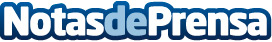 El 80% de las personas que trabajan en el textil y la confección son mujeresEste año, las organizaciones de Comercio Justo de la Comunidad de Madrid,  participamos y promovemos la celebración de este día y nos unimos a la ciudadanía para reivindicar otro modelo de comercio internacional, justo, equitativo y basado en el respeto a los derechos de todas las personas, de quienes producen y quienes consumen. 
Datos de contacto:Sello Comercio JustoNota de prensa publicada en: https://www.notasdeprensa.es/el-80-de-las-personas-que-trabajan-en-el_1 Categorias: Solidaridad y cooperación Industria Téxtil http://www.notasdeprensa.es